Положение о проведении Ночного забега «Беги со мной!» Ижевск, 2023 годОбщие положенияНочной забег «Беги со мной!» (далее - Забег) проводится при поддержке Администрации города Ижевска.Цель проведения:популяризация здорового образа жизни;пропаганда бега, как доступного и массового вида спорта; приобщение населения, детей, подростков и молодежи к занятиям спортом и физической культуре;пропаганда семейных ценностей;развитие в республике спортивного туризма;создание позитивного имиджа организаторов и партнеров забега;получение населением позитивных эмоций.ОрганизацияОрганизаторы: Индивидуальный предприниматель Кривушина Мария Сергеевна, при поддержке правительства Удмуртии и администрации муниципального образования «Город Ижевск».Партнеры: ООО «Медицинский центр «Доктор Плюс»          Технический организатор: компания Russia RunningТрасса. Старт. ФинишДата старта: 22 июля 2023 года
            Место старта: Удмуртская Республика, город Ижевск, набережная Зодчего Дудина.Дистанции и время старта: Старт детский «Kids run 0-8 лет» на дистанцию 400 м – 19:30Старт детский «Kids run 9-12 лет» на дистанцию 1 км – 20:00Старт «Fun Run» на дистанцию 600 м – 21:10Старт на дистанцию 2.5, км от 12 лет и старше   – 21:45Старт на дистанцию 5, 10 км – 22:10Лимит на преодоление основной дистанции 400 м: 20 минутЛимит на преодоление дистанции 1 км: 40 минутЛимит на преодоление дистанции 600 м: 30 минутЛимит на преодоление дистанции 2.5 км: 40 минутЛимит на преодоление дистанции 5 км: 1 часЛимит на преодоление дистанции 10 км: 1 часУчастникиК участию на дистанции 5 и 10 км допускаются мужчины и женщины 18 лет и старше. К участию на дистанцию Забега 5 км допускаются лица от 15 до 17 лет в сопровождении одного из родителей.К участию на дистанцию Забега 2.5 км допускаются лица от 12 лет и старше. К участию на дистанцию Забега 1 км допускаются лица от 9-12 лет и старше.К участию на дистанцию Забега 400 м допускаются лица от 0-8 лет и старше.К участию в костюмированном забеге «Fun run» допускаются участники без ограничения по возрасту.Возраст участника определяется на момент даты Забега – 22 июля 2023 года.При получении стартового пакета участник обязан предъявить медицинское заключение (справку) о допуске к соревнованию (и подписать заявление, в соответствии с которым он полностью снимает с организаторов ответственность за возможный ущерб здоровью, полученный им во время соревнований). За детей до 18 лет вышеупомянутое заявление подписывают родители.Количество участников забегов ограничено и составляет совокупно 1250 человек.Пакет участникаУчастникам, допущенным к Забегу, предоставляется стартовый пакет участника со следующей атрибутикой и пакетом услуг:Нагрудный номер с чипом (на дистанции 400м и 600м – без чипа), хронометраж, медаль финишера (на дистанции 600 м – нагрудный значок), результат в заключительном протоколе, электронный сертификат участника, индивидуальный номер для вещей, сдаваемых на хранение, содержащий имя, время и место, при необходимости первая помощь на всем протяжении трассы, фото участника с дистанции во время соревнования*, смс-сообщение с личным результатом, пункт питания на финише. Отсутствие стартового номера у участника на руках является основанием для невыдачи медали и питания финишеру.РегистрацияЗаявку на участие в беговых соревнованиях можно подать на сайте по адресу: https://russiarunning.com/Регистрация завершается 22 июля 2022 г. или ранее, если достигнут лимит участников в 1250 человек.Зарегистрированным считается участник, который подал заявку и оплатил взнос участника.ЗАБЕГ НА 10 КМ 1700 руб. ДАТЫ: 28.04.2023 00:01 - 31.05.2023 23:59 1700 руб. ДАТЫ: 01.06.2023 00:01 - 19.07.2023 19:30 1450 руб. ОТ 10 участников -10%ЗАБЕГ НА 5 КМ 1500 руб. ДАТЫ: 24.04.2023 00:01 - 31.05.2023 23:59 1350 руб. ДАТЫ: 01.06.2023 00:01 - 19.07.2023 19:30 1500 руб. ОТ 10 участников -10%KIDS RUN 2,5 км 1250 руб. ДАТЫ: 24.04.2023 00:01 - 31.05.2023 23:59 1000 руб. ДАТЫ: 01.06.2023 00:01 - 19.07.2023 19:30 1250 руб.KIDS RUN 1 км 850 руб. ДАТЫ: 24.04.2023 00:01 - 31.05.2023 23:59 750 руб. ДАТЫ: 01.06.2023 00:01 - 19.07.2023 19:30 850 руб.KIDS RUN 400 м 600 руб. ДАТЫ: 24.04.2023 00:01 - 31.05.2023 23:59 550 руб. ДАТЫ: 01.06.2023 00:01 - 19.07.2023 19:30 600 руб.Fun Run 600 руб.ДАТЫ: 24.04.2023 00:01 - 31.06.2022 23:59 550 руб. ДАТЫ: 01.07.2022 00:01 - 19.07.2023 19:00 600 руб Схема регистрации забега:Участник заполняет заявку на странице регистрацииПосле проверки правильности введенных данных переходит к оплате регистрационного взноса.После получения оплаты участник получает уведомление о регистрации и номере заявки на электронную почту, указанный в анкете. Заявка считается зарегистрированной, участник может готовиться к забегу.Передача номера (трансфер номеров)Перерегистрация (передача стартового слота другому участнику) производится строго до 19 июля 2022 года. Позднее перерегистрация не производится.
Перерегистрация / Смена дистанцииЗамена дистанции забега на более длинную или короткую возможна только до 19 июля 2022г. и только при условии, что стоимость заявки на меняемую дистанцию меньше или равна стоимости текущей дистанции.Плата за участиеУчастие необходимо оплатить после заполнения регистрационной анкеты. Способы оплаты: карты Visa, Visa Electron, MasterCard, Maestro, Мир.Возврат регистрационного взноса не предусмотрен. Регистрационный взнос идет на покрытие организационных расходов и программы мероприятия.Получение стартовых комплектовДля получения стартового номера необходимо иметь при себе документ, удостоверяющий личность, оригинал медицинской справки, полис (оригинал) страхования жизни и здоровья от несчастных случаев. Допускается выдача стартового комплекта третьим лицам при наличии оригинала удостоверения личности третьего лица, копии паспорта участника, оригинала медицинского допуска, полиса (оригинала) страхования жизни и здоровья от несчастных случаев расписки, заполненной участником лично.Первая помощьПервую помощь можно получить на финише и в середине трассы. На соревнованиях имеется медицинский персонал и дежурит машина неотложной помощи. Заметив на трассе человека, попавшего в беду, необходимо сообщить об этом медицинскому персоналу, любому судье или организаторам по т. +7 (922) 682 82 34Сход с дистанцииВ случае, если участник решил прервать соревнование, он должен проинформировать об этом ближайшего судью. Медицинский персонал, организаторы и судьи соревнования вправе отозвать участника с трассы, если они сочтут это необходимым.ДисквалификацияОрганизаторы и судейская бригада имеют право дисквалифицировать участника, если он не соблюдает правила соревнования, мешает другим участникам или иным образом препятствует проведению соревнования. К Забегу не допускается (в том числе дисквалифицируется) участник, находящийся в состоянии алкогольного или наркотического опьянения.ХронометражХронометраж осуществляется с помощью системы MyLaps BigTag. Участники на дистанции при регистрации получают номер с чипом, для электронной системы хронометража. Каждый участник получает СМС с личным результатом после окончания мероприятия в случае, если в анкетных данных участника был указан номер сотового телефона. Организаторы соревнований не гарантируют 100% получение личного результата каждым участником в следующих случаях: не правильно прикрепленный чип, участник бежал с чужим чипом, несрабатывания чипа в толпе, размагничивания чипа.НаграждениеВ абсолютном зачете побеждает участник, первым пришедший на финиш (gun time).На дистанции 10 км мужчины и женщины награждаются грамотами, медалями и призами от партнеров с 1 по 3 место в абсолютном зачете.На дистанции 5 км мужчины и женщины награждаются грамотами, медалями и призами от партнеров с 1 по 3 место в абсолютном зачете. На дистанции 2.5 км мужчины и женщины награждаются грамотами, медалями и призами от партнеров с 1 по 3 место в абсолютном зачете.На дистанции 1км «Kids run» дети награждаются грамотами, медалями и призами от партнеров с 1 по 3 место в абсолютном зачете по возрастам: 9-10 лет, 11-12 лет.На дистанции 400 м «Kids run» все участники награждаются медалями с указанной преодолённой дистанцией.На дистанции 600 м «Fun Run» награждается 1 победитель (либо команда) призом за лучший костюмНаграждаются победители в специальных номинациях Самый юный бегун «Kids run».Победителей в специальных номинациях выбирают организаторы и партнеры мероприятия на свое усмотрение.Каждый участник Забега на финише получает медаль с указанной на ней преодолённой дистанцией (на дистанции 600 м «Fun Run» – нагрудный значок) Неявка победителя или призера в номинациях на церемонию награждения оставляет за организаторами право распорядиться призами по своему усмотрению.ФотосъемкаОрганизаторы имеют право использовать сделанные ими во время соревнования фотографии по своему усмотрению.ПротестыВсе протесты относительно результатов соревнований, нарушений прохождения трассы и т.д. подаются в письменной форме главному судье соревнований до 30 июля включительно.Медицинский контрольУчастник обязан предоставить оригинал медицинского заключение о допуске к соревнованию соответственно на дистанцию 5 или 10 км и подписать заявление, в соответствии с которым он полностью снимает с организаторов ответственность за возможный ущерб здоровью, полученный им во время соревнований.СтрахованиеУчастие в соревнованиях осуществляется только при наличии договора о страховании жизни и здоровья от несчастных случаев, который представляется в мандатную комиссию по допуску участников к соревнованиям. Участие в соревнованиях осуществляется только при наличии договора (оригинала) о страховании жизни и здоровья от несчастных случаев. Страхование участников соревнований осуществляется командирующими организациями.Программа мероприятия19:00 – официальное открытие Забега. 19:05 – слово предоставляется официальным партнерам Забега. 19:15 – шоу-программа19:20 - разминка участников забега «Kids run» на дистанцию 400 м перед сценой 19:30 - старт детский «Kids run 0-8 лет» на дистанцию 400 м 20:00 - старт детский «Kids run 9-12 лет» на дистанцию 1 км 20:10 – Шоу программа. Награждение в специальной номинации «Самый юный участник»20:30 – Награждение победителей «Kids run 9-12 лет» на дистанцию 1 км20:45 – Шуточная разминка для участников «Fun Run» перед сценой21:00 - Старт «Fun Run» на дистанцию 600 м 21:10 - разминка участников забега на дистанцию 2.5, 5, 10 км перед сценой 21:20 - старт забега на дистанцию 2.5км22:00 - старт забега на дистанцию 5, 10 км 23:00 - награждение победителей дистанций 5,10 км23.25 – Огненное шоу/фейерверк* Осуществление перечисленных услуг возможно при условии, что qr-код, расположенный в чипе участника попал в зону трансляции и считался необходимой аппаратурой. В редких случаях возможны сбои, за которые организатор ответственности не несет.Приложение 15, 10 км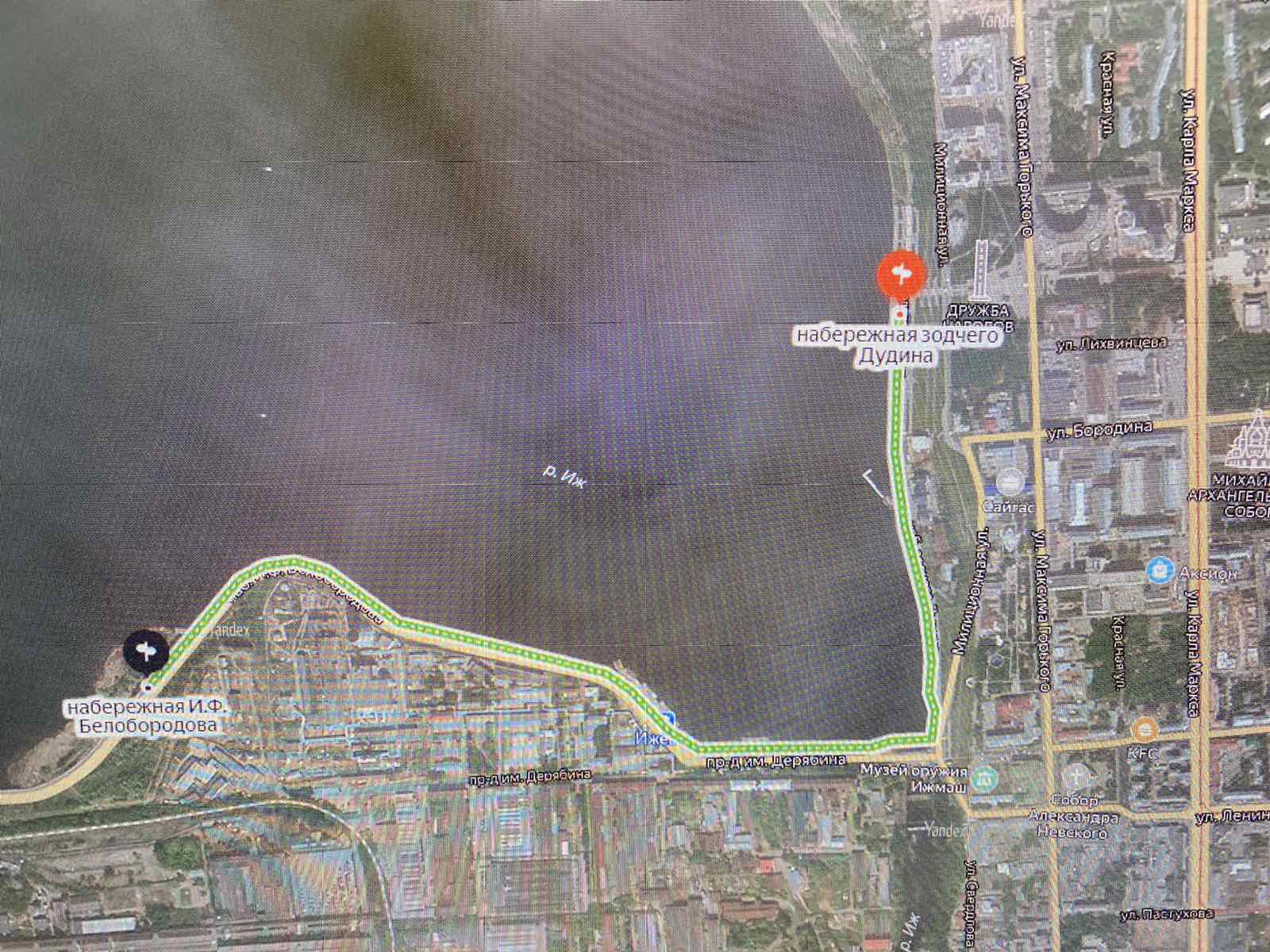 Приложение 22.5 км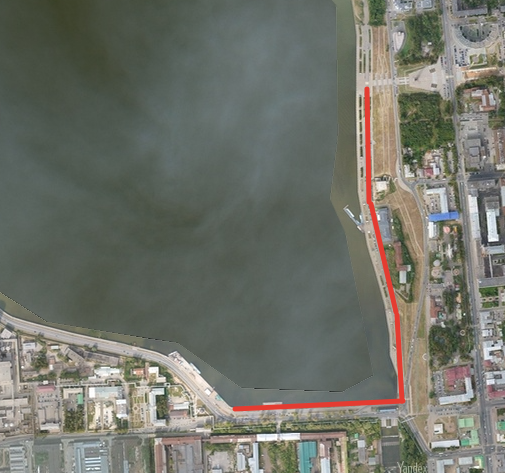 Приложение 31 км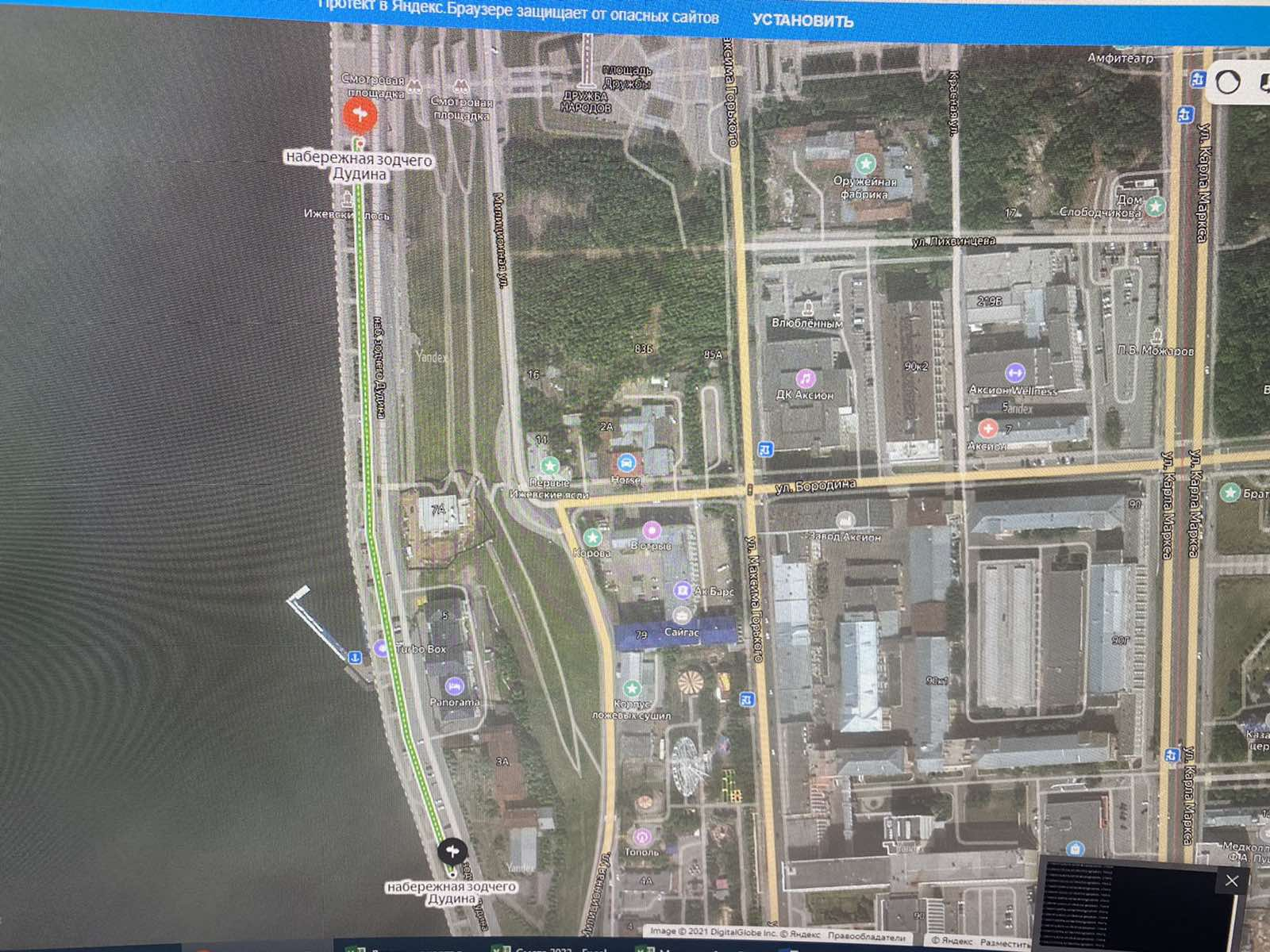 Приложение 3400 м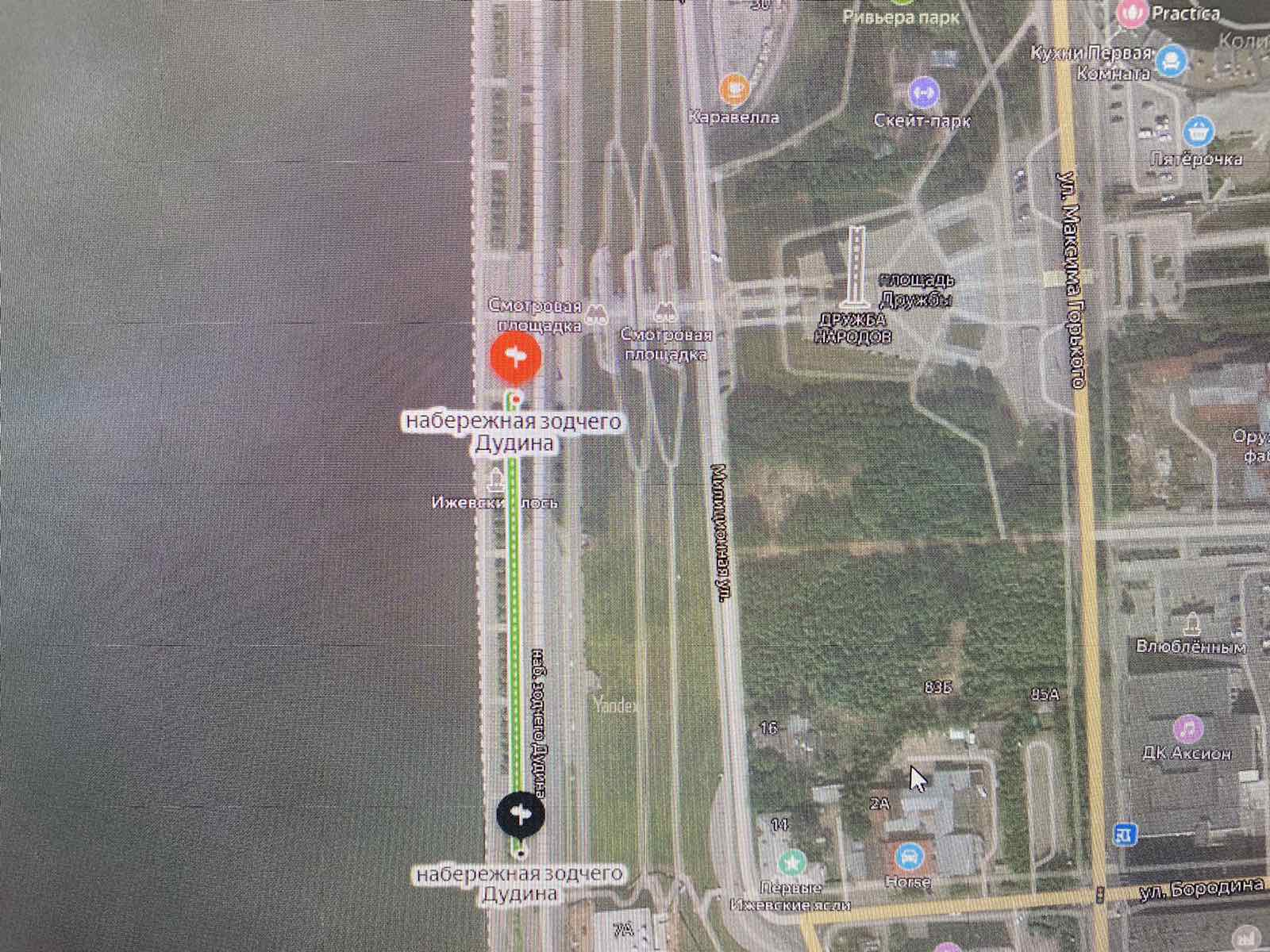 «CОГЛАСОВАНО»Глава муниципального образования«Город Ижевск»________________ О.Н.Бекмеметьев«____» _______________ 2023 г.«УТВЕРЖДЕНО»ИП Кривушина М.С.___________ Кривушина М.С.«____» _______________ 2023 г.Дата начала выдачи Время выдачиМесто выдачи20-21 июля с 15:00 до 20:00г. Ижевск, ул. Пушкинская, 136а (2 этаж)22 июляс 17:00-22:00Г. Ижевск, набережная зодчего Дудина, стартовый городок